Ontario High School Library passwords Library computer login:Username: longID#Password: shortID#PwdDistrict Google account:  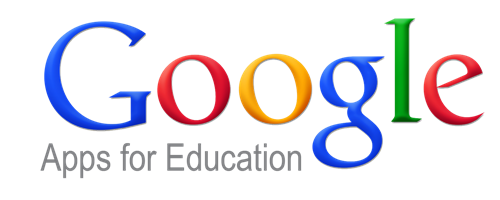 E-mail: longID#@cjuhsd.netPassword: shortID#PwdNoodletools Citation generator:    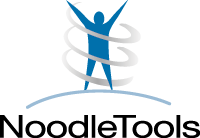 Sign in with district Google account (above).ohslibrary.net  “Research” pageLibrary catalog (Destiny):   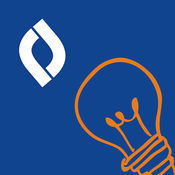 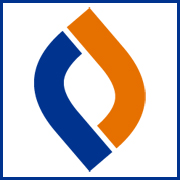 Username: longID#Password: shortID#Pwdohslibrary.net “Home” pageGALE databases:    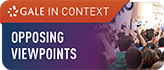 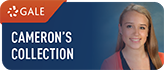 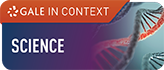 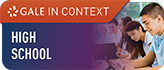 Password: ontarioohslibrary.net “Research” page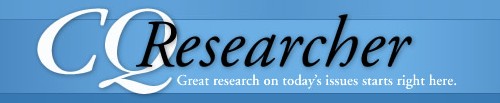 Username: etiwandaPassword: eaglesohslibrary.net “Research” pageSafari Videos      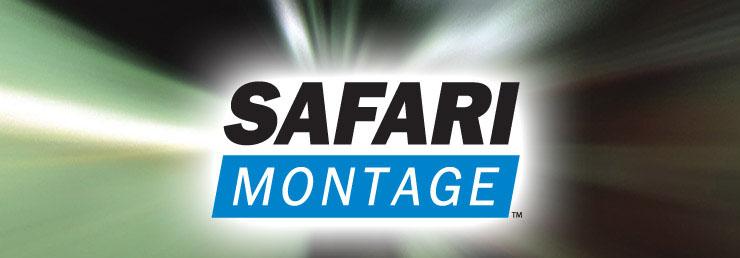 Username: long ID#Password: shortID#Pwdohslibrary.net “Research” page